COMMISSION MEETING MINUTESApril 8, 2014	The Board of Davis County Commissioners met in room 303 of the Davis County Administration Building, 61 South Main Street, Farmington, Utah on April 8, 2014.  Members present were. Commissioner Louenda H. Downs - Chair, Commissioner P. Bret Millburn, Commissioner John Petroff, Jr., Clerk/Auditor Chief Deputy Audit/Finance Curtis Koch, Chief Deputy Civil County Attorney Neal Geddes, and Deputy Clerk/Auditor Shauna Brady. 	Charlene Lamph, Davis County Risk Manager, led the Pledge of Allegiance.  All in attendance were invited to stand and join in.RFP for playground eqpt at LEC             Request for Proposals for playground equipment at the Legacy Events Center were opened by Curtis Koch, Clerk/Auditor Chief Deputy Audit/Finance.  The following proposals were received:Charlene Lamph, Davis County Risk Manager, presented the following:Safety Team             “Safety is No Croc” - 2014 Safety Team theme - Charlene presented the 2014 Safety Team theme and introduced members of the Davis County Safety Team.  To keep employees focused on safety, the team members post animal-themed safety posters each month, distribute reward cards to employees observed practicing safety rules, and present 10 minutes of safety training to their respective departments.  Commissioner Petroff commended Charlene and the Safety Team.  Commissioner Millburn recognized that the diligence of the Safety Team means adequately trained employees, fewer injuries and cost savings to the county.  He invited Mel Miles, Davis County Personnel Director, to address the number of on-the-job injuries in Davis County.  The state average is 1.0%; however, Davis County is 0.68%, the lowest percentage of all Utah counties.The Great Utah Shake Out – earthquake drill             The Great Utah Shake Out – This is the third year Davis County will participate in the earthquake drill on April 17.  Employees will be instructed to “Drop! Cover! Hold On!” and receive family connection cards to provide emergency contact information.  Employees sending pictures to Charlene of their participation will be entered into a drawing for a first aid kit, 100-hour candle or a 72-hour kit.National Distracted Driving Awareness Month             April is National Distracted Driving Awareness Month – To date, 215 employees have pledged to drive cell phone free in response to a challenge by Charlene in recognition of National Distracted Driving Awareness Month.  Commissioner Millburn reminded us of the new state law making it illegal to use cell phones while driving.  National Volunteer Week recognitions were presented by:Natl Volunteer Week recognitions by DC Animal Care & Control             Clint Thacker, Davis County Animal Care & Control Director:  Clint expressed appreciation for over 100 volunteers and recognized 3 volunteers in particular at the Animal Shelter.  Steve Turner has been walking the shelter dogs nearly every day since April 2012.  Of 1,000 hours given by volunteers in 2013, Steve volunteered over 350 hours.  Jessie Rackliff has volunteered since 2011 and has been instrumental with multiple adoptions from the shelter.  Jessie “fosters” shelter dogs until an adoption or rescue facility can be arranged.  Pauline Morris has volunteered with the shelter for over 20 years.  Pauline comes in nearly every day and is our very own “Pet Detective” as she compares lost reports with animals in the shelter.  The Commissioners presented Steve, Jessie and Pauline with letters of appreciation and a special Davis County coin in recognition of their service to the Animal Shelter.Retired and Senior Volunteer Program (RSVCP) report on volunteerism             Debbie Draper, Davis County Health Department Retired and Senior Volunteer Program (RSVP) Coordinator Volunteer, reported on the vital role volunteers play in the Davis County Health Department- Family Health and Senior Services Division.  In the past year, 213 individual volunteers contributed more than 23,000 hours in performing these vital services – more than the equivalent of 11 full-time employees. Volunteers support Meals on Wheels; Congregate Meals in our Senior Centers; Senior Activity Center Programs including teaching classes, answering phones and checking in with seniors; health education classes to help seniors manage chronic diseases; Breakfast for the Brain classes; Long Term Care Ombudsman Activities; and Medicare Fraud.  Other valuable services include weekly yard care maintenance and snow removal provided to 5 low-income and frail seniors; annual senior holiday gift drive; senior center entertainment and special events.  These community groups represent many local schools, day cares, group homes and private individuals providing untold and unreported hours of service to our seniors.	          The Davis County Retired and Senior Volunteer Program, (RSVP) was implemented in 2013.  In its first year of operation, the RSVP program recruited 143 senior volunteers providing 23,416 hours of impact in our community.  Because of this service,148 elementary school students received 564 hours of extra one-on-one tutoring; service hours from 73 volunteers assisting with meal preparation and delivery saved enough in unpaid wages to enable an additional 70 nutritionally at-risk homebound individuals to receive meals; more than 10,000 visitors at Antelope Island State Park were educated on history and conservation by 22 volunteers; deployed military members received 158 letters of support and appreciation; 8 volunteers assisted with food collection, sorting, and distribution to 1,465 low income individuals; care and treatment of 360 residents in 5 long-term care facilities have been addressed by 1 dedicated volunteer; referrals and information have been provided to individuals in crisis addressing their situations and promoting solutions; and since January 2014, 37 individuals have participated in Healthy Living classes.      Joint recruitment and placement occurs between Davis County Senior Services and RSVP to provide opportunities that will best serve both the volunteer and the programs.  This year, DCHD increased volunteer recruitment, retention and utilization coordination throughout the department, building upon efforts to create a better match between the volunteer and assignment.  “Fair Housing Month Proclamation”#2014-105               Greg Johnson, Davis County Planning Department, Homeless Committee Coordinator, presented “A Proclamation of April as Fair Housing Month in Davis County” #2014-105.  In a resolution 46 years ago, Congress passed the Fair Housing Act prohibiting discrimination and promoting fair access to housing opportunities among citizens.  Davis County works with the Davis Housing Authority and housing providers to help coordinate opportunities for county residents.  Commissioner Petroff read the following resolution:   FAIR HOUSING MONTH PROCLAMATION                WHEREAS, April marks the 46th anniversary of the passage of the Fair Housing Act; and                WHEREAS, Davis County supports the efforts of the federal government and the state of Utah           to assure equal access of all Americans to rental housing and homeownership opportunities; and                WHEREAS, Davis County welcomes this opportunity to reaffirm its commitment to provide           equal access to housing to all its residents without regard to race, color, religion, sex, disability,           familial status and national origin; and                WHEREAS, Davis County supports programs that will inform the  public concerning their rights           to equal housing opportunities and to participate in efforts with other organizations to assure every              person their right to fair housing choice; and                WHEREAS, Davis County is honored to join governments at all levels across America in           celebrating the rich diversity of our people and the right of all citizens to live where they choose          without fear of discrimination.              NOW, THEREFORE, be it resolved, that the Board of County Commissioners of Davis County          does hereby declare April 2014 as a month to celebrate and honor all efforts which guarantee the right          to live free of discriminatory housing practices and proclaim April 2014 as: Fair Housing Month in          Davis County.Commissioner Petroff made a motion to approve.  Commissioner Millburn seconded the motion.  All voted aye.  The document is on file in the office of the Davis County Clerk/Auditor.Amend Facilities Management Policy #118-14               Marshall Scott, Davis County Facilities Director, presented a request to approve Amended Facilities Management Policy No. 118-14: Management and Use of the Davis County Farmington Campus Auditorium and Conference Rooms.  Commissioner Millburn made a motion to approve.  Commissioner Petroff seconded the motion.  All voted aye. Children’s Justice Center grant application #2014-106 to Utah Office of Criminal Victims Reparations and support of “National Prevent Child Abuse Month”                Susan Burton, Davis County Children’s Justice Center, presented grant application #2014-106 to the State of Utah – Office of Criminal Victims Reparations for Victim’s Service Advocate.  Susan said the pinwheels are out in support of “National Prevent Child Abuse Month” and the Children’s Justice Center is sponsoring its annual Prevent Child Abuse fund-raising garage sale April 26th in Kaysville.  The receivable grant amount is $17,379.94.  Contract period is July 1, 2014 – June 30, 2015.  Commissioner Petroff made a motion to approve.  Commissioner Millburn seconded the motion.  All voted aye.  The document is on file in the office of the Davis County Clerk/Auditor  Davis County Attorney’s Office grant application #2014-107 to Utah Office of Criminal Victims Reparations                Debra McCormick, Davis County Attorney’s Office, presented grant application #2014-107 to the State of Utah – Office of Criminal Victims Reparations for Victim’s Service Advocate.  Debbie reported it was estimated 2,250 crime victims would be helped during the 2014-15 grant year.  During the first 3 quarters, 2,120 victims have already been helped.  To date there have been 441 restitution claims, 6 special prosecution cases and 140 child victims.  The receivable grant amount is $92,802.67.  Contract period is July1, 2014 – June 30, 2015.  Commissioner Millburn made a motion to approve.  Commissioner Petroff seconded the motion.  All voted aye.  The document is on file in the office of the Davis County Clerk/Auditor.  Agreement #2014-108 with Pioneer Adult Rehabilitation Center (PARC) for participation in Pathways to Careers Program                Mel Miles, Davis County Personnel Director, presented agreement #2014-108 with Pioneer Adult Rehabilitation Center (PARC) for participation in the Pathways to Careers Program.  Mel introduced Robert Daniels, Director/CEO - PARC, and Vickie Calder, Director - Pathways to Careers.  Mr. Daniels explained 3 years ago, Utah was selected out of 50 applicants as a demo site to provide Pathways to Careers internships to up to 60 individuals.  The federal government will spend $14 trillion through 2020 on Social Security for people with disabilities.  By providing a means for people with disabilities to find employment, this program could save the government over $1 trillion.  Vickie explained the Pathways to Careers program will allow individuals to have an informed choice for career driven employment opportunities.  It is also piloting an employer payroll tax adjustment of up to $7,000 back to an employer hiring an intern.  Of the first 15 interns, 11 have been offered job opportunities and 6 have accepted employment.  The contract period is April 8, 2014 – April 8, 2015 and is renewable annually.  Commissioner Millburn made a motion to approve.  Commissioner Petroff seconded the motion.  All voted aye.  The document is on file in the office of the Davis County Clerk/Auditor.   Amendment #2013-38A with Boyer Hill Military Housing for Animal Care & Control services                Clint Thacker, Davis County Animal Control Director, presented amendment #2013-38A with Boyer Hill Military Housing for Animal Care and Control services for 2014.  The receivable contract amount is $6,692.25.  Contract period is January – December 2014.   Commissioner Petroff made a motion to approve.  Commissioner Millburn seconded the motion.  All voted aye.  The document is on file in the office of the Davis County Clerk/Auditor.                  Chief Deputy Kevin Fielding, Davis County Sheriff’s Office, presented the following:Agreement #2014-109 with Blind Spot LLC to install vertical blinds at Justice Complex                Agreement #2014-109 with Blind Spot, LLC to provide and install vertical blinds within the Justice Complex.  The payable contract amount is $8,160.00.  Commissioner Millburn made a motion to approve.  Commissioner Petroff seconded the motion.  All voted aye.  The document is on file in the office of the Davis County Clerk/Auditor.  Grant Award #2014-75A with Utah Division of Emergency Management -FY2014 HMEP                Grant Award #2014-75A with the Utah Division of Emergency Management – FY2014 Hazardous Material Emergency Preparedness (HMEP).  The receivable grant amount is $3,200.00.  Contract period is October 1, 2013 – September 30, 2014.  Commissioner Petroff made a motion to approve.  Commissioner Millburn seconded the motion.  All voted aye.  The document is on file in the office of the Davis County Clerk/Auditor.  Agreement #2014-110 with State Food Safety as an approved vendor of services for food handler training                Lewis Garrett, Davis County Health Department Director, presented agreement #2014-110 with State Food Safety as an approved vendor of services for food handler training.  The receivable contract amount is $15 per successful trainee.  Contract period is from date signed until terminated.  Commissioner Millburn made a motion to approve.  Commissioner Petroff seconded the motion.  All voted aye.  The document is on file in the office of the Davis County Clerk/Auditor.  Motion to declare #2014-111 – surplus property and ratify notice of sale to be published                Tony Thompson, Davis County Planning Office, Property Manager, presented motion to declare #2014-111 part of Tax ID 11-039-10163 as surplus property and authorize and ratify the notice of sale to be published.  This property is located at approximately 1150 North Boynton Road in Kaysville.  Commissioner Millburn made a motion to approve.  Commissioner Petroff seconded the motion.  All voted aye.  Agreement #2014-112 with Natural History Museum for “Got Bones?” performances during summer reading program                Chris Sanford, Davis County Library Director presented agreement #2014-112 with the Natural History Museum for 4 “Got Bones?” performances during the summer reading program.  She introduced Josh Johnson, North Branch librarian, who is coordinating the summer reading program.  Payable contract amount is $400.00.  Contract period is June 11 – July 10, 2014.  Commissioner Millburn made a motion to approve.  Commissioner Petroff seconded the motion.  All voted aye.  The document is on file in the office of the Davis County Clerk/Auditor.    Omnilink Systems contract tabled               Neal Geddes, Davis County Attorney, tabled an agreement with Omnilink Systems, Inc. pending changes to the contract. Budget Change – funding Annual Medical Reserve Corp Summit               Curtis Koch, Clerk/Auditor Chief Deputy Audit/Finance, explained there is an increase in funding for the Annual Medical Reserve Corp Summit.  The increase creates a budget change reflecting an additional $10,000.00 for expenses of the Summit.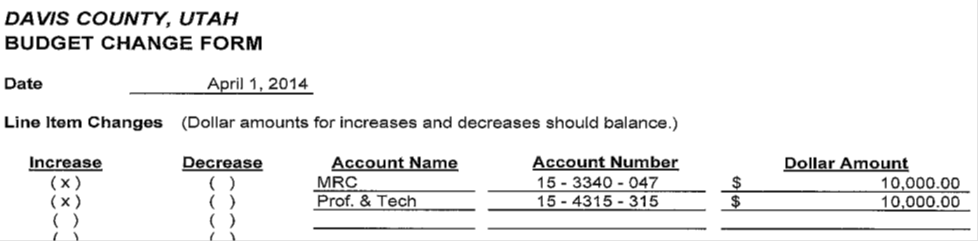 Commissioner Millburn made a motion to approve.  Commissioner Petroff seconded the motion.  All voted aye.  The document is on file in the office of the Davis County Clerk/Auditor.                Commissioner Millburn made a motion to convene as the Board of Equalization.  Commissioner Petroff seconded the motion.  All voted aye.    Approve Property Tax Register              Diane Law, Davis County Tax Administration, presented the Property Tax Register which reflects 7 corrections and 3 properties filing for tax exempt status adjustment.  Commissioner Petroff made a motion to approve.  Commissioner Millburn seconded the motion.  All voted aye.                 Commissioner Millburn made a motion to reconvene Commission Meeting.  Commissioner Petroff seconded the motion.  All voted aye.Approve Minutes              Commissioner Millburn made a motion to approve the Commission Meeting minutes of March 18, 2014; and April 1, 2014 as amended.  Commissioner Petroff seconded the motion.  All voted aye.Approve Check Registers             Check registers as prepared by the Davis County Clerk/Auditor’s Office were approved by a motion from Commissioner Petroff.  Commissioner Millburn seconded the motion.  All voted aye.  The documents are on file in the office of the Davis County Clerk/Auditor.Commissioner CommentsCommissioner Comments:             Addressing National Volunteer Week, Commissioner Millburn commented that it is refreshing and invigorating to hear stories of so many volunteers who give of themselves to help others in need.  These volunteers are greatly appreciated.No Public CommentsMeeting adjourned.          _________________________________                ______________________________                              Clerk/Audit                                                                   Chair